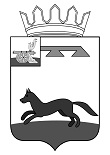 АДМИНИСТРАЦИЯ  МУНИЦИПАЛЬНОГО ОБРАЗОВАНИЯ«ХИСЛАВИЧСКИЙ РАЙОН» СМОЛЕНСКОЙ ОБЛАСТИП О С Т А Н О В Л Е Н И Еот 26 апреля  2021 г. № 171Об утверждении актуализированной схемы теплоснабжения муниципального образования Хиславичского городского поселения Хиславичского района Смоленской области на 2022 год В соответствии с Федеральными законами от 27.07.2010 №190-ФЗ «О теплоснабжении», от 06.10.2003 №131-ФЗ «Об общих принципах организации местного самоуправления в Российской Федерации», постановлением Правительства РФ от 22.02.2012 №154, руководствуясь Уставом Хиславичского городского поселения Хиславичского района Смоленской областиАдминистрация муниципального образования «Хиславичский район» Смоленской области  п о с т а н о в л я е т:1. Утвердить актуализированную схему теплоснабжения муниципального образования Хиславичского городского поселения Хиславичского района Смоленской области на 2022 год.Опубликовать настоящее постановление в газете «Хиславичские известия».Разместить настоящее постановление на официальном сайте Администрации муниципального образования «Хиславичский район» Смоленской области http://hislav.admin-smolensk.ru.Контроль за исполнением настоящего постановления возложить на начальника отдела по городу Администрации муниципального образования «Хиславичский район» Смоленской области И.Ю. Фигурову.Глава муниципального образования«Хиславичский район»Смоленской области							                А.В. ЗагребаевУТВЕРЖДЕНАпостановлением Администрациимуниципального образования«Хиславичский район» Смоленской областиот 26 апреля 2021 № 171Актуализированная схема теплоснабжения муниципального образования Хиславичского городского поселения Хиславичского района Смоленской области на 2022 годПриложениеВизирование правового акта:Визы:И.Ю. Фигурова                      _______________          «26» апреля 2021 г.Визы:Т.В. Ущеко                               _______________          «26» апреля 2021 г.Баланс тепловой энергии на котельных на 2022 годБаланс тепловой энергии на котельных на 2022 годБаланс тепловой энергии на котельных на 2022 годБаланс тепловой энергии на котельных на 2022 годБаланс тепловой энергии на котельных на 2022 годБаланс тепловой энергии на котельных на 2022 годБаланс тепловой энергии на котельных на 2022 годНаименование юридического лица, в собственности/аренде у которого находится источникНаименование источника тепловой энергииПолезный отпуск тепловой энергии потребителям, ГкалНормативные  технологические потери в тепловых сетях теплоснабжающей организации, ГкалОтпуск тепловой энергии в сеть, ГкалРасход тепловой энергии на собственные нужды, ГкалВыработка тепловой энергии, ГкалООО «Оптимальная тепловая энергетика»»Котельная пер. Школьный1005551060151075МУП «Жилкомсервис»Котельная ул. Берестнева19068422748292777МУП «Жилкомсервис»Котельная ул. Зверева17261782180ВСЕГО30839033986464032Отп. 1 экз. – в делоИсп. Г.А. Черникова«26» апреля 2021 г.Управление прокуратура-1, отдел по городу-2